STATE OF CONNECTICUTOFFICE OF POLICY AND MANAGEMENT                                             OFFICE OF FINANCE                                 450 Capitol Avenue         MS# 54FIN                Hartford, CT 06106-1379              NOTICE OF 2014 GRANT AWARD              NONPROFIT GRANT PROGRAM (NGP)The Office of Policy and Management, Office of Finance, hereby makes the following grant award in accordance with Section 13 of Public Act 13-239, and in accordance with the grant solicitation and the attached grant application, if applicable.Grantee			Marc, Inc of ManchesterAddress			151 SHELDON RD City/State/Zip			MANCHESTER, CT 06042Town Code			N/AState Agency Code		N/AFederal Employer ID No.	06-0712057     My signature below, for and on behalf of the above named grantee, indicates acceptance of the above referenced award and further certifies that:  	1.	I have the authority to execute this agreement on behalf of the grantee; and	2.	The grantee will comply with all attached Grant Conditions.BY:							Signature of Authorized Official	Typed Name and Title of Authorized Official		DateFor OPM Business Office Use OnlySTATE OF CONNECTICUT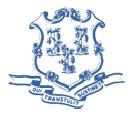 OFFICE OF POLICY AND MANAGEMENTOffice of Finance450 Capitol AvenueMS#54FINHartford, CT 06106-13792014 NGP GRANT AWARDPROJECT SUMMARY & CERTIFICATION FORMGRANTEE NAME:  Marc, Inc of Manchester	PROJECT NAME:  RenovationOPM GRANT NUMBER:    14OPM8000BEGRANTEE MAILING ADDRESS:  151 SHELDON RD  				   MANCHESTER, CT 06042					GRANTEE POINT OF CONTACT: Ken Charpentier	Email:   kchapentier@marcct.org					Phone Number:PROJECT DESCRIPTION:  Please provide a brief description (300 words or less) of the project that the grant funds will be used for, including what type of service(s)/work for which the grant funds will be expended.PROJECT BUDGET:    			Total of Components cannot exceed the maximum total award amountGRANTEE CERTIFICATIONI am the representative of the provider (“Grantee”) listed above who is authorized to execute this form.The above named project /grant award is in accordance with Section 13 of Public Act 13-239, the Notice of Grant Award, General Grant Conditions and NGP Grant Conditions.The Grantee has authorized the project for which it will receive State of Connecticut funds.The information contained on this form is true, accurate and complete.By (signature of authorized representative): ________________________________________________ Printed Name:                                                                       Title:      Signed at                                         ,   Connecticut, this          day of          20      .                    (town/city/or borough)_______________________________________________________________________________________________FOR OPM USE:Grant Administrator Name:	Valerie Clark	Grant Administrator Phone:	860-418-6313	Grant Administrator Email:	Valerie.clark@ct.govOPM Grant No.		              14OPM8000BEOPM Grant No.		              14OPM8000BEOPM Grant No.		              14OPM8000BEOPM Grant No.		              14OPM8000BEOPM Grant No.		              14OPM8000BEOPM Grant No.		              14OPM8000BEProject Title		              RenovationProject Title		              RenovationProject Title		              RenovationProject Title		              RenovationProject Title		              RenovationProject Title		              RenovationDate Of Award		              March 6, 2014Date Of Award		              March 6, 2014Date Of Award		              March 6, 2014Date Of Award		              March 6, 2014Date Of Award		              March 6, 2014Date Of Award		              March 6, 2014Period Of AwardFrom: The day of the execution of the Notice of Grant Award by Grantor and Grantee.From: The day of the execution of the Notice of Grant Award by Grantor and Grantee.From: The day of the execution of the Notice of Grant Award by Grantor and Grantee.To: 1 year from the execution date by both Grantor and GranteeTo: 1 year from the execution date by both Grantor and GranteeAmount Of AwardAmount Of AwardFederal: $ 0State Match: $ 0State: $ 218,800Grantee Match: $ 0State: $ 218,800Grantee Match: $ 0Interest: $ 0Other: Specify  $ 0Total Budget	           $ 218,800Total Budget	           $ 218,800Total Budget	           $ 218,800Total Budget	           $ 218,800Total Budget	           $ 218,800Total Budget	           $ 218,800CATALOG OF FEDERAL DOMESTIC ASSISTANCE Federal Grant NumberN/A(CFDA) Number  N/AGrantee Fiscal YearFrom: JulyTo:  JuneFOR THE OFFICE OF POLICY AND MANAGEMENT BY:______________________________________________________       FOR THE OFFICE OF POLICY AND MANAGEMENT BY:______________________________________________________       _________________________Signature of Authorized OfficialDateDateBenjamin Barnes, Secretary or Karen Buffkin, Deputy Secretary Benjamin Barnes, Secretary or Karen Buffkin, Deputy Secretary Typed Name and Title of Authorized OfficialAMOUNTDEPTPROGFUNDSIDACCOUNTPROJECTCHART 1/2BR$218,800OPM2083013008120524357455050OPM0000000011111241102014PROJECT TYPE:  Please mark the applicable box/boxes:PROJECT TYPE:  Please mark the applicable box/boxes:PROJECT TYPE:  Please mark the applicable box/boxes:PROJECT TYPE:  Please mark the applicable box/boxes:Renovation/Improvement  Renovation/Improvement  Energy Conservation     Information Technology   Safety   Electronic Medical Records     Electronic Medical Records     Vehicles 